DIU Pathologie Locomotrice liée aux SportsSéminaire Marseille du 25 et 26 mai 2023Amphi HA1 Hôpital Timone Adultes.1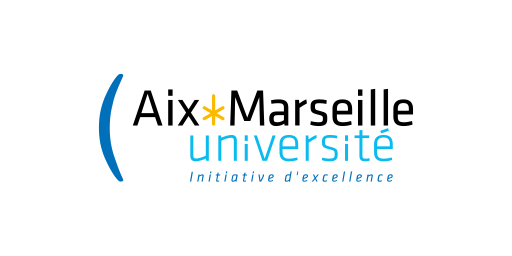 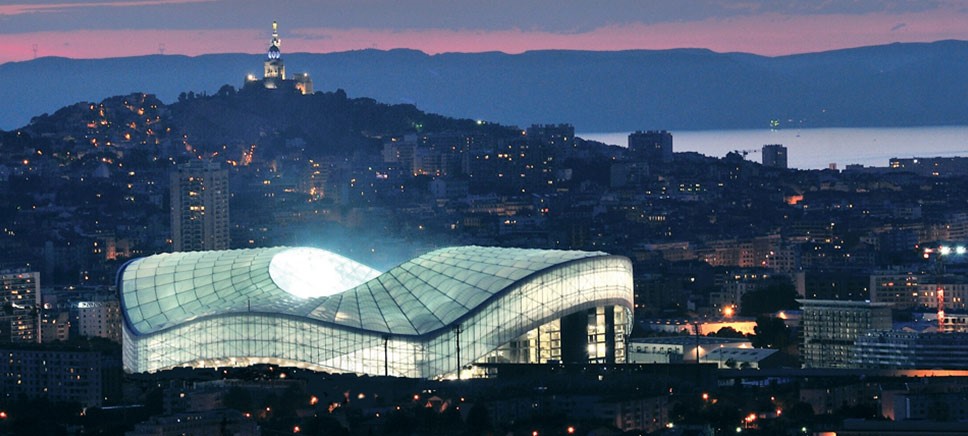 Organisation Dr Joël COSTE Pr A.ROCHWERGER, Pr JL JOUVE Pr S.GUISJeudi 25 mai 2023MATIN09h00 à 09h30 : Aspects architecturaux et biomécanique du couple muscle/tendon Pr Caroline NICOL AMU Fac des Sciences du Sport. 09h30 à 09h55 : Quand demander une IRM en pathologie musculo tendineuse ? Pr Pierre CHAMPSAUR APHM09h55 à 10h15 : Place de l’échographie en pathologie musculo-tendineuse10h15 à 10h45 : Etats des lieux sur le traitement par PRP,AH et prolothérapie Pr Thomas Le CORROLLER APHMPause 10 minutes11h00 à 11h 45 : Prise en charge d’une lésion musculaire du membre inférieur Dr Jean Baptiste GRISOLI (Olympique Marseille)11h45 à 12h15 : Epidémiologie des lésions musculo-tendineuse du membre inférieur en athlétisme Dr Amandine LACROIX (Médecin FFA).APRES-MIDI14h00 à 14h35 : Diagnostic des lésions tendineuses du membre inférieur    Dr Mathias GIUSTINIANI (Olympique Marseille)14h35 à 15h00 : Place de la chirurgie dans les lésions tendineuses du membre inférieur Dr Marie Laure LOUIS ICOS15h00 à 15h45 : Rééducation des lésions tendineuses du membre inférieur Dr Hervé GOZZI15h45 à 16h15 : Diagnostic des enthésopathies inflammatoires Pr Sandrine GUIS APHMPause 15 minutes16h30 à 17h15 : Que faire devant un syndrome de loges Dr Pierre BARTHELEMY APHM 17h15 à 18h00 : La musculation : Quelle place et contenu dans la prévention des lésions musculo-tendineuse Dr Arnaud HAYS Expert performance AMU et INSEP..Vendredi 26 mai 2023 MATIN08h à 09h30 : Epidémiologie des lésions ostéo articulaire en gymnastique féminine Dr Tony GOMES et Remi VIVIANO (Staff médical Pole France)09h30 à 12h30 : Conduite à tenir devant une pathologie mécanique de croissance ou  chez la gymnaste concernant : cheville, genou, coude, poignet et rachis chez la gymnaste. Equipe Hospitalo-Universitaire Timone Enfants : Pr Jean Luc JOUVE, Pr Franck LAUNAY, Dr Sébastien PESENTI, Dr Elie CHOUFANI APH.FIN du SEMINAIRE.. 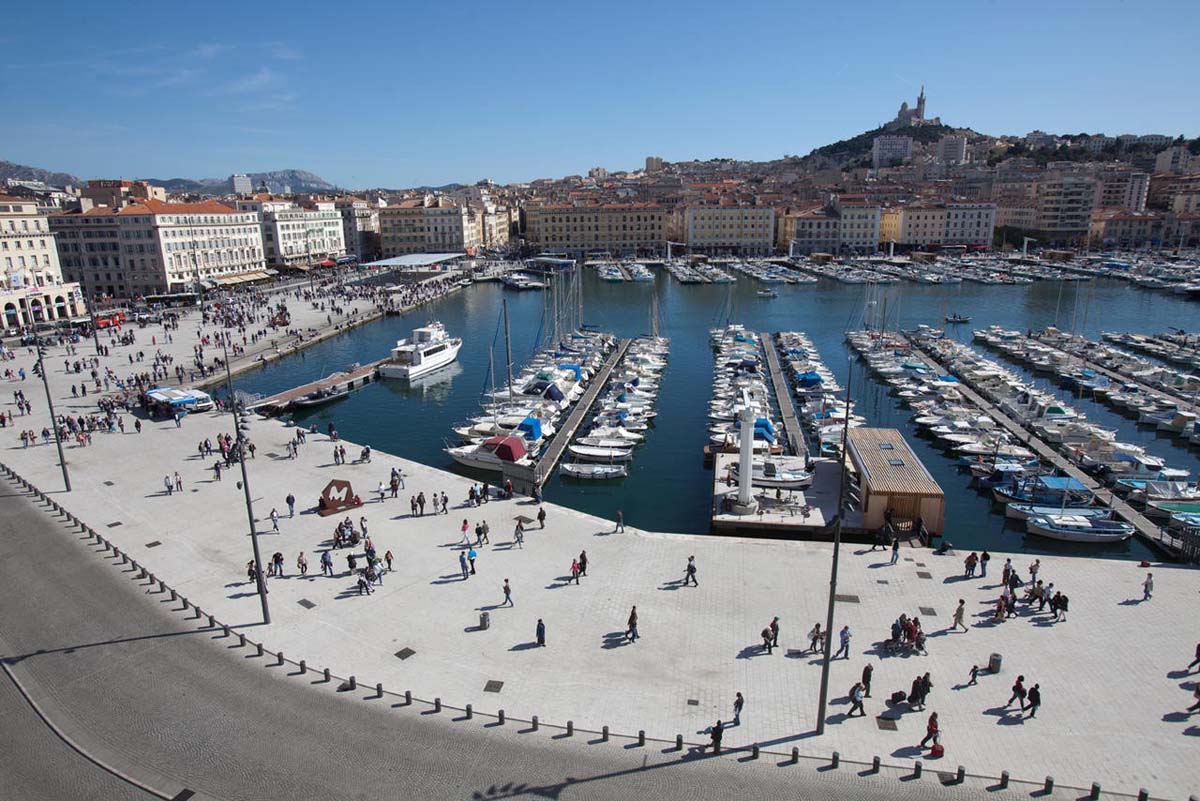 -